Form ApprovedOMB No. 0925-0757Exp. Date 11/30/2021NIEHS Simplified Data Collection Form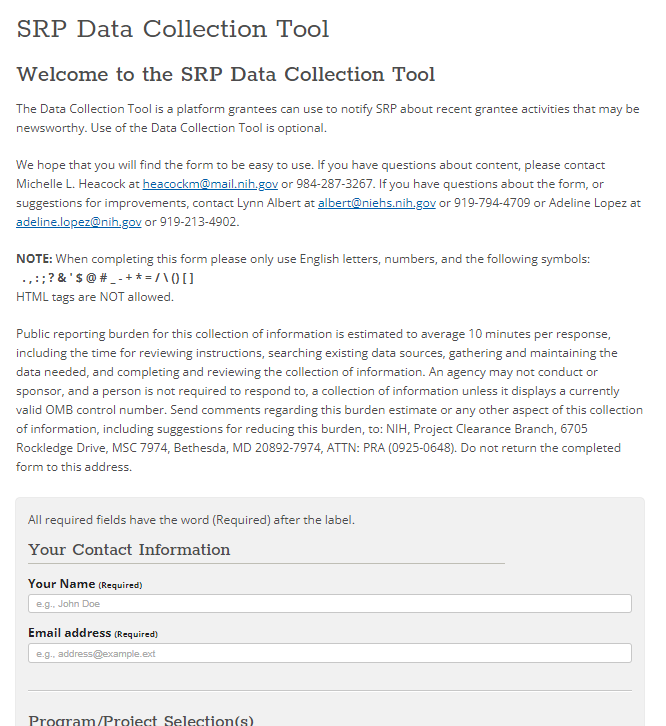 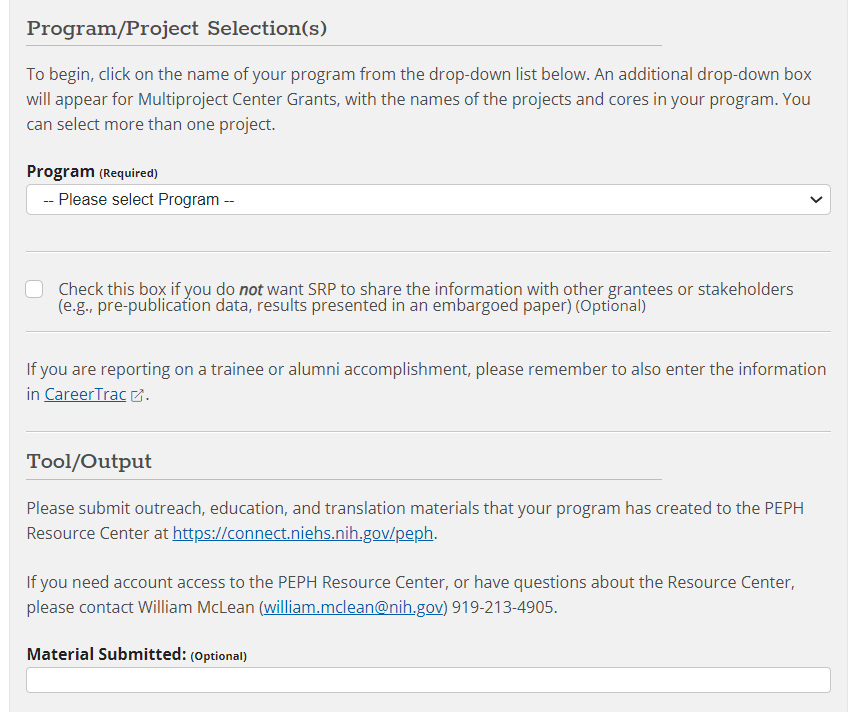 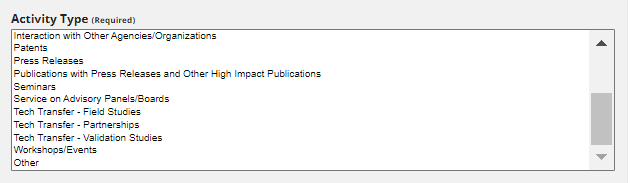 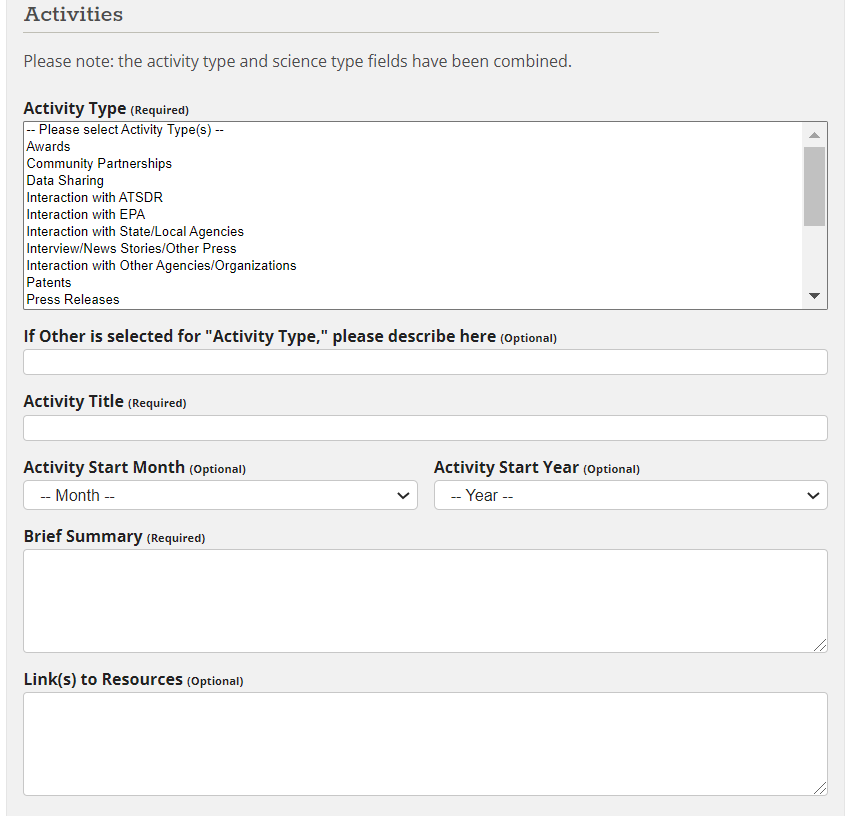 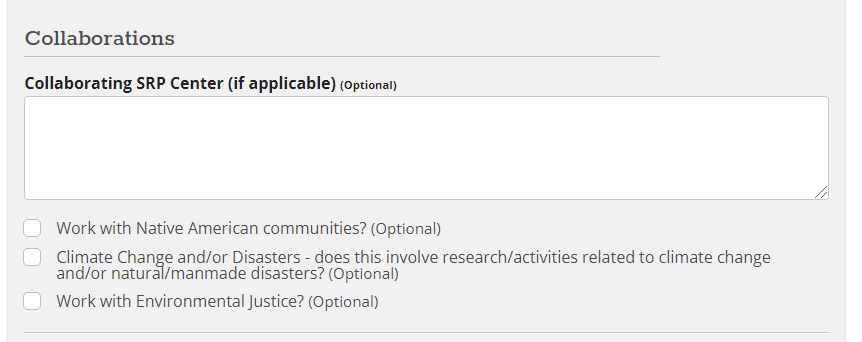 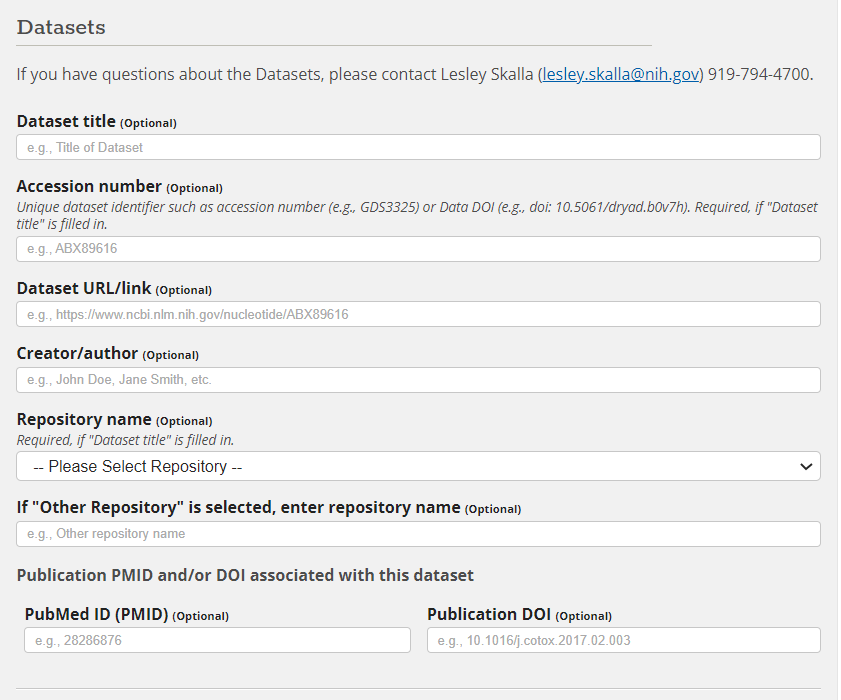 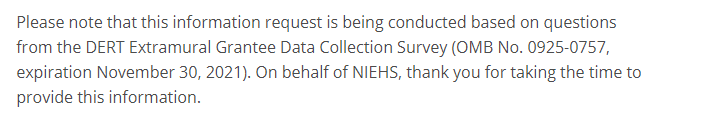 